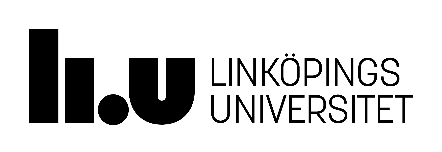 IKK/Svenska som andraspråk, 				FONETIKKurslitteratur:Zetterholm, E. & Tronnier, M. (2017). Perspektiv på svenskt uttal. Fonologi, brytning och didaktik. Lund: Studentlitteratur. (Huvudbok som används i flera delkurser)Referenslitteratur1. Elert, C-C (2000). Allmän och svensk fonetik. Studentlitteratur. Galén, Claes (1988 eller senare). Svenskans fonologi. Lund: Studentlitteratur.  (Dessa två behöver inte köpas in men kan användas som komplement till huvudboken.)2. Bolander, Maria (2005 eller senare). Funktionell svensk grammatik. Stockholm: Liber. ELLER Josefsson, Gunlög (2009). Svensk universitetsgrammatik för nybörjare. Lund: Studentlitteratur.(Tanken är att du kan använda samma bok som i grundkursen i grammatik.) 